1.13	根据第238号决议（WRC-15），审议为国际移动通信（IMT）的未来发展确定频段，包括为作为主要业务的移动业务做出附加划分的可能性；第2部分 – 31.8-33.4 GHz频段背景针对议项1.13起草的CPM草案案文形成了一致的结构，有助于把控讨论的复杂性和提案可能出现的变化数量。12个候选频段均用字母标出：A (24.25-27.5 GHz)、B (31.8-33.4 GHz)、
C (37-40.5 GHz)、D (40.5-42.5 GHz)、E (42.5-43.5 GHz)、F (45.5-47 GHz)、
G (47-47.2 GHz)、H (47.2-50.2 GHz)、I (50.4-52.6 GHz)、J (66-71 GHz)、K (71-76 GHz)和
L (81-86 GHz)。对于频段B (31.8-33.4 GHz)，鉴于IMT与已将此频段划分给其作为主要业务的其它业务不兼容，因此目前仅建议不对此频段进行修改。第5条频率划分第IV节 – 频率划分表
（见第2.1款）

NOC	IAP/11A13A2/129.9-34.2 GHz理由：	研究显示确定将此频段用于IMT，则会产生与频段内其它共同主要业务，特别是无线电导航业务不兼容的问题。______________世界无线电通信大会（WRC-19）
2019年10月28日-11月22日，埃及沙姆沙伊赫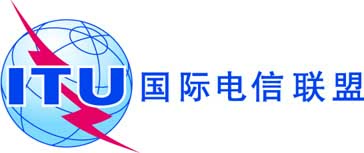 全体会议文件 11 (Add.13)(Add.2)-C2019年9月13日原文：英文/西班牙文美洲国家电信委员会（CITEL）成员国美洲国家电信委员会（CITEL）成员国有关大会工作的提案有关大会工作的提案议项1.13议项1.13划分给以下业务划分给以下业务划分给以下业务1区2区3区29.9-30	卫星固定（地对空）5.484A  5.484B  5.516B  5.527A  5.539		卫星移动（地对空）		卫星地球探测（地对空）  5.541  5.543		5.525  5.526  5.527  5.538  5.540  5.54229.9-30	卫星固定（地对空）5.484A  5.484B  5.516B  5.527A  5.539		卫星移动（地对空）		卫星地球探测（地对空）  5.541  5.543		5.525  5.526  5.527  5.538  5.540  5.54229.9-30	卫星固定（地对空）5.484A  5.484B  5.516B  5.527A  5.539		卫星移动（地对空）		卫星地球探测（地对空）  5.541  5.543		5.525  5.526  5.527  5.538  5.540  5.54230-31	卫星固定（地对空）  5.338A		卫星移动（地对空）		卫星标准频率和时间信号（空对地）		5.54230-31	卫星固定（地对空）  5.338A		卫星移动（地对空）		卫星标准频率和时间信号（空对地）		5.54230-31	卫星固定（地对空）  5.338A		卫星移动（地对空）		卫星标准频率和时间信号（空对地）		5.54231-31.3	固定  5.338A  5.543A		移动		卫星标准频率和时间信号（空对地）		空间研究  5.544  5.545		5.14931-31.3	固定  5.338A  5.543A		移动		卫星标准频率和时间信号（空对地）		空间研究  5.544  5.545		5.14931-31.3	固定  5.338A  5.543A		移动		卫星标准频率和时间信号（空对地）		空间研究  5.544  5.545		5.14931.3-31.5	卫星地球探测（无源）		射电天文		空间研究（无源）		5.34031.3-31.5	卫星地球探测（无源）		射电天文		空间研究（无源）		5.34031.3-31.5	卫星地球探测（无源）		射电天文		空间研究（无源）		5.34031.5-31.8卫星地球探测（无源）射电天文空间研究（无源）固定移动（航空移动除外）31.5-31.8卫星地球探测（无源）射电天文空间研究（无源）31.5-31.8卫星地球探测（无源）射电天文空间研究（无源）固定移动（航空移动除外）5.149  5.5465.3405.14931.8-32	固定  5.547A		无线电导航		空间研究（深空）（空对地）		5.547  5.547B  5.54831.8-32	固定  5.547A		无线电导航		空间研究（深空）（空对地）		5.547  5.547B  5.54831.8-32	固定  5.547A		无线电导航		空间研究（深空）（空对地）		5.547  5.547B  5.54832-32.3	固定  5.547A		无线电导航		空间研究（深空）（空对地）		5.547  5.547C  5.54832-32.3	固定  5.547A		无线电导航		空间研究（深空）（空对地）		5.547  5.547C  5.54832-32.3	固定  5.547A		无线电导航		空间研究（深空）（空对地）		5.547  5.547C  5.54832.3-33	固定  5.547A		卫星间		无线电导航		5.547  5.547D  5.54832.3-33	固定  5.547A		卫星间		无线电导航		5.547  5.547D  5.54832.3-33	固定  5.547A		卫星间		无线电导航		5.547  5.547D  5.54833-33.4	固定  5.547A		无线电导航		5.547  5.547E33-33.4	固定  5.547A		无线电导航		5.547  5.547E33-33.4	固定  5.547A		无线电导航		5.547  5.547E33.4-34.2	无线电定位		5.54933.4-34.2	无线电定位		5.54933.4-34.2	无线电定位		5.549